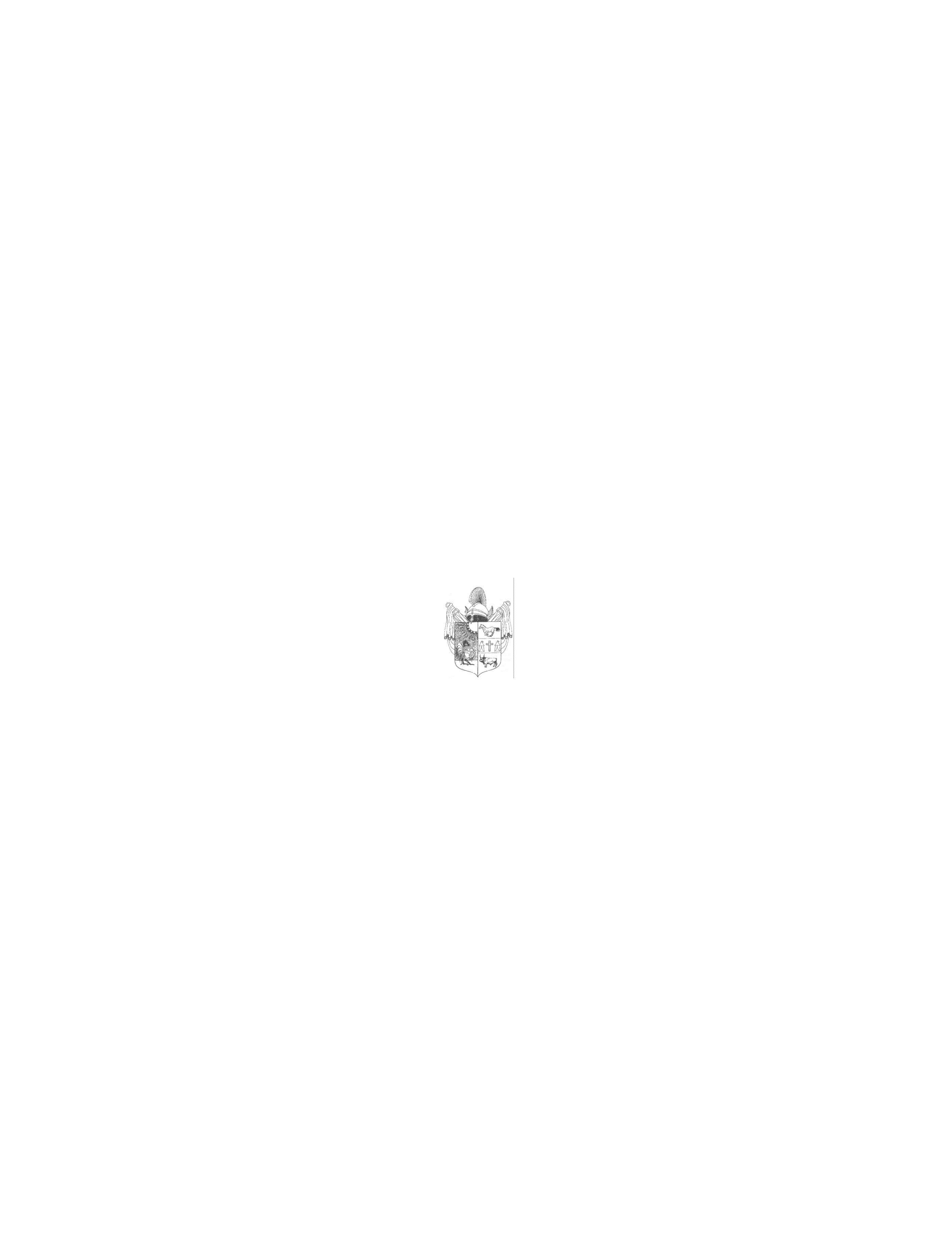 M e g h í v óMagyarország helyi önkormányzatairól szóló 2011. évi CLXXXIX. törvény 44.§- a, valamint Üllés Nagyközségi Önkormányzat Képviselő-testületének a Képviselőtestület és Szervei Szervezeti és Működési Szabályzatáról szóló 11/2016.(VIII.30.) önkormányzati rendeletének 9.§-a alapján a képviselő-testület rendes ülését2018. június 26-án, kedden 15 órára összehívom, az ülésre Önt ezúton tisztelettel meghívom.Az ülés helye: Üllési Polgármesteri Hivatal, Tárgyaló 		            (6794 Üllés, Dorozsmai u. 40.)   Napirendek:1.) Beszámoló a lejárt határidejű határozatok végrehajtásáról Előadó: Nagy Attila Gyula polgármester2.)Pénzügyi- és Ügyrendi Bizottság tagjainak megválasztása Előadó: Nagy Attila Gyula polgármester3.) A Képviselő-testület és szervei Szervezeti és Működési Szabályzatáról szóló 11/2016. (VIII.31.) önkormányzati rendelet módosítása Előadó: Nagy Attila Gyula polgármester4.) Rendelet-tervezet a helyi közművelődési feladatok ellátásáról Előadó: Nagy Attila Gyula polgármester5.) Beszámoló az önkormányzat részvételével működő társulások tevékenységéről a) Homokháti Kistérség Többcélú Társulása Kistérségi Társulás 2017. évi tevékenységeb) Dél-alföldi Térségi Hulladékgazdálkodási Társulás 2017. évi tevékenységec) Forrás-4 Szennyvíz-Közmű Önkormányzati Társulás 2017. évi tevékenységed) Mórahalom és Térsége Ivóvízminőség-javító Önkormányzati Társulás 2017. évi tevékenységee) Homokháti Önkormányzatok Kistérség-fejlesztési Társulás 2017. évi tevékenységeElőadó: Nagy Attila Gyula polgármester, társulások képviselői6) Beszámoló a kistérségi szociális feladatok 2017. évi ellátásáról  Előadó: Nagy Attila Gyula polgármester7.) Beszámoló a szociális ellátások – a szociális étkeztetés és a tanyagondnoki szolgáltatás 2017. évi ellátásáról      Előadó: Nagy Attila Gyula polgármester8.) Beszámoló a Csigabiga Óvoda és Bölcsőde 2017. évi feladatellátásáról és működéséről Előadó: Nagy Attila Gyula polgármester 9.) Beszámoló a Déryné Kulturális Központ 2017. évi intézményi munkájáról Előadó: Nagy Attila Gyula polgármester AKTUÁLIS KÉRDÉSEK 10.) Települési Arculati Kézikönyv elfogadása Előadó: Nagy Attila Gyula polgármester 11.) Pályázat benyújtása - önkormányzati étkeztetési fejlesztések támogatása      Előadó: Nagy Attila Gyula polgármester 12.) Homokháti Kistérség Többcélú Társulása Társulási Megállapodásának XVIII. számú módosítása  Előadó: Nagy Attila Gyula polgármester 13.) Üllés Nagyközségi Önkormányzat és a Magyar Máltai Szeretetszolgálat Üllési        Csoportja szívességi ingatlan használati szerződése  Előadó: Nagy Attila Gyula polgármester 14.) Tájékoztatás Üllés Nagyközségi Önkormányzat Helyi Esélyegyenlőségi programjának elkészítéséről        Előadó: Nagy Attila Gyula polgármester ZÁRT ÜLÉS 15.) Lakáscélú támogatás(ok) elbírálása        Előadó: Nagy Attila Gyula polgármester16.) Jelölés – a 2018. évi Homokhátság díjra        Előadó: Nagy Attila Gyula polgármesterTanácskozási joggal meghívottak: Dr. Borbás Zsuzsanna jegyző, Dr. Szántó Mária a Mórahalmi Járási Hivatal vezetője, Sárközi Emília iskola tagintézmény-vezető, Marótiné Hunyadvári Zita Csigabiga Óvoda és Bölcsőde vezetője, Bokor Józsefné bölcsődevezető, Fodorné Bodrogi Judit Önkormányzati Konyha vezetője, Meszesné, Volkovics Szilvia a Déryné Kulturális Központ igazgatója, Móczár Gabriella Szociális Központ tagintézmény-vezető, Vass Péter műhelyvezető, Czékus Péter műszaki ügyintéző, a 2.), 3.), 4.), 5.), 6.) napirend által érintett meghívottakÜ l l é s, 2018. június 20.  Nagy Attila Gyula polgármester